A nyertes pályázattal érintett Társasházak hirdetőtábláin kihelyezendő tájékoztató tábla:Állandó szövegrész betűtípusai:Aileron Heavy (helyettesítő: Calibri bold) 20-22 pontVáltozó szövegrész az érintett pályázattal kapcsolatosan(A projekt célja, illetve a támogatás összege rovatokba helyettesítendő):Aileron (helyettesíthető: Calibri Light) 24-42 pont a szöveg terjedelmétől függőenA tájékoztató táblák kialakítása: mérete A/4, műanyag lapra vagy papír lapra nyomtatva, laminálva.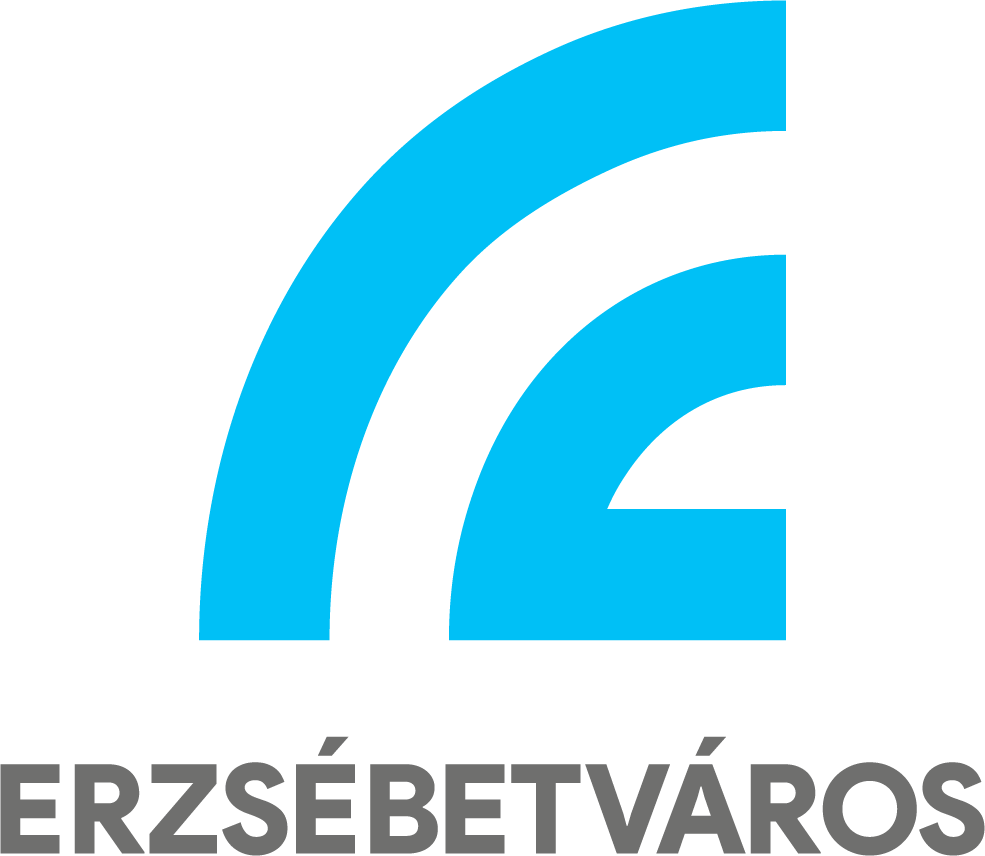 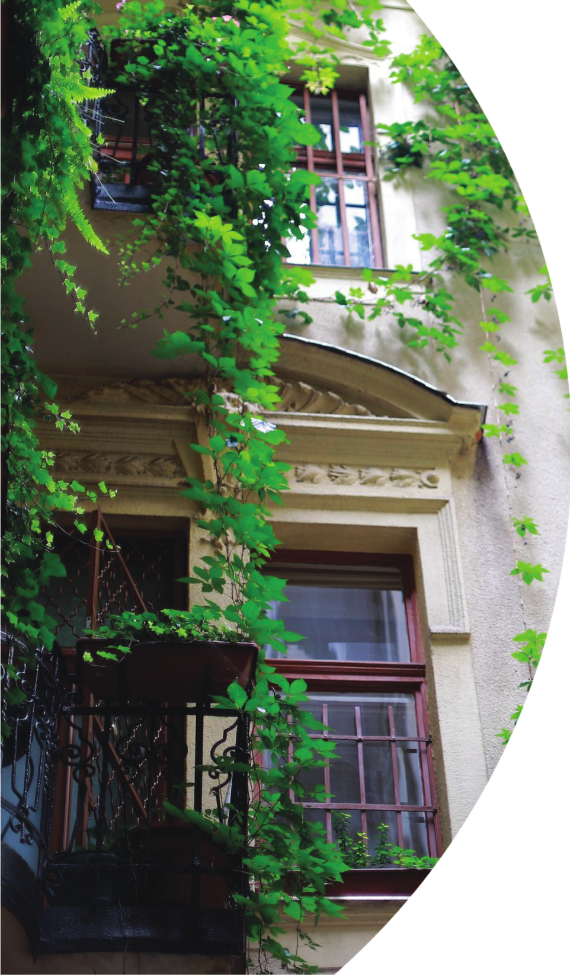 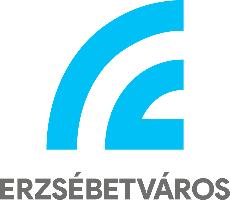 